Supplementary Data1. Supplementary Figure and Legend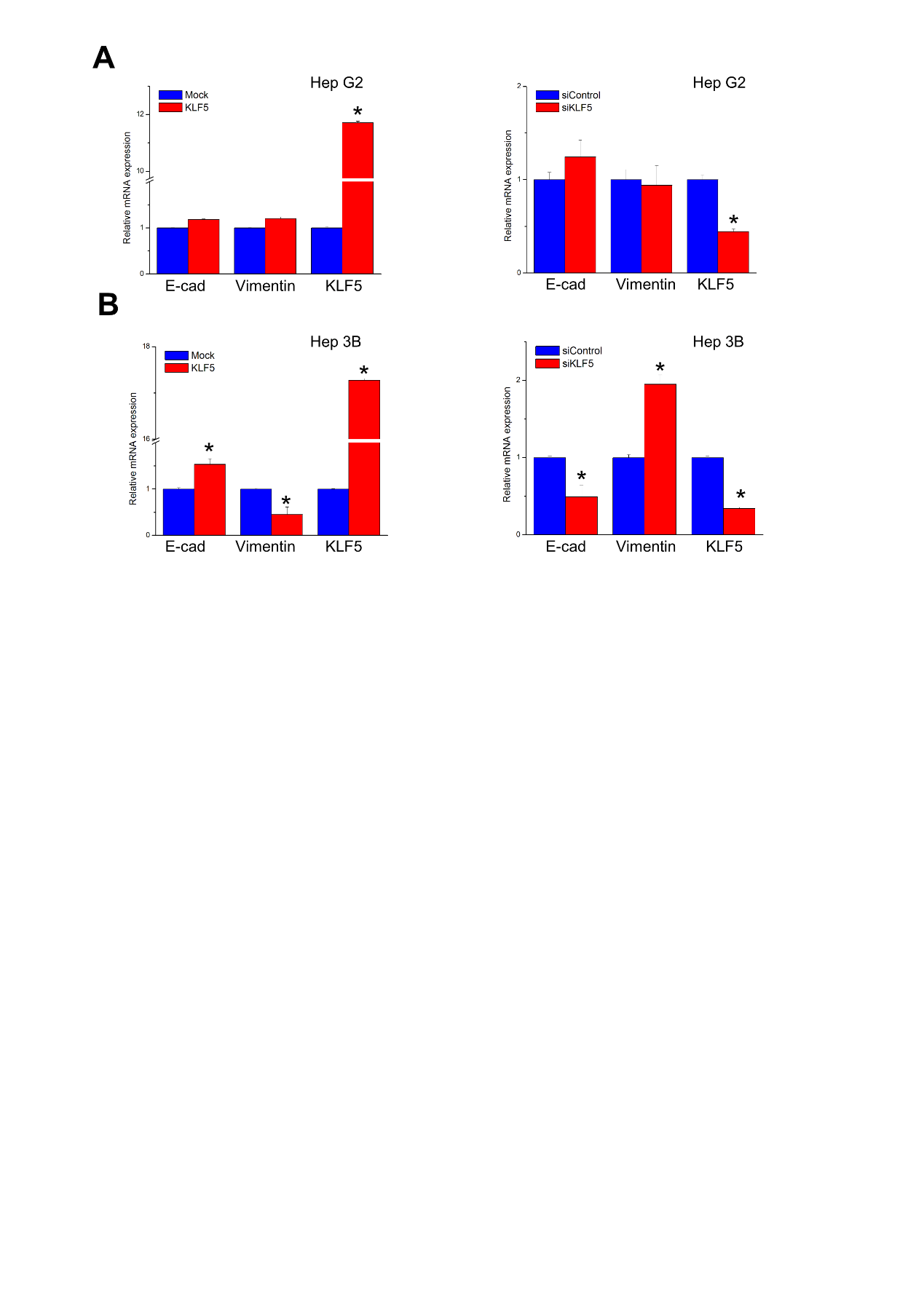 Figure S1. A. The mRNA expressions of E-cadherin and vimentin did not alter after KLF5 over-expression or knock-down in p53 wild-type Hep G2 cells. B. In p53 null Hep 3B cells, the mRNA expression of E-cadherin increased and the mRNA expression of vimentin decreased in KLF5 over-expressed cells, and the mRNA expression of E-cadherin decrease and the mRNA expression of vimentin increased in KLF5 knock-down cells. *P<0.05, data are presented as the means ± SD.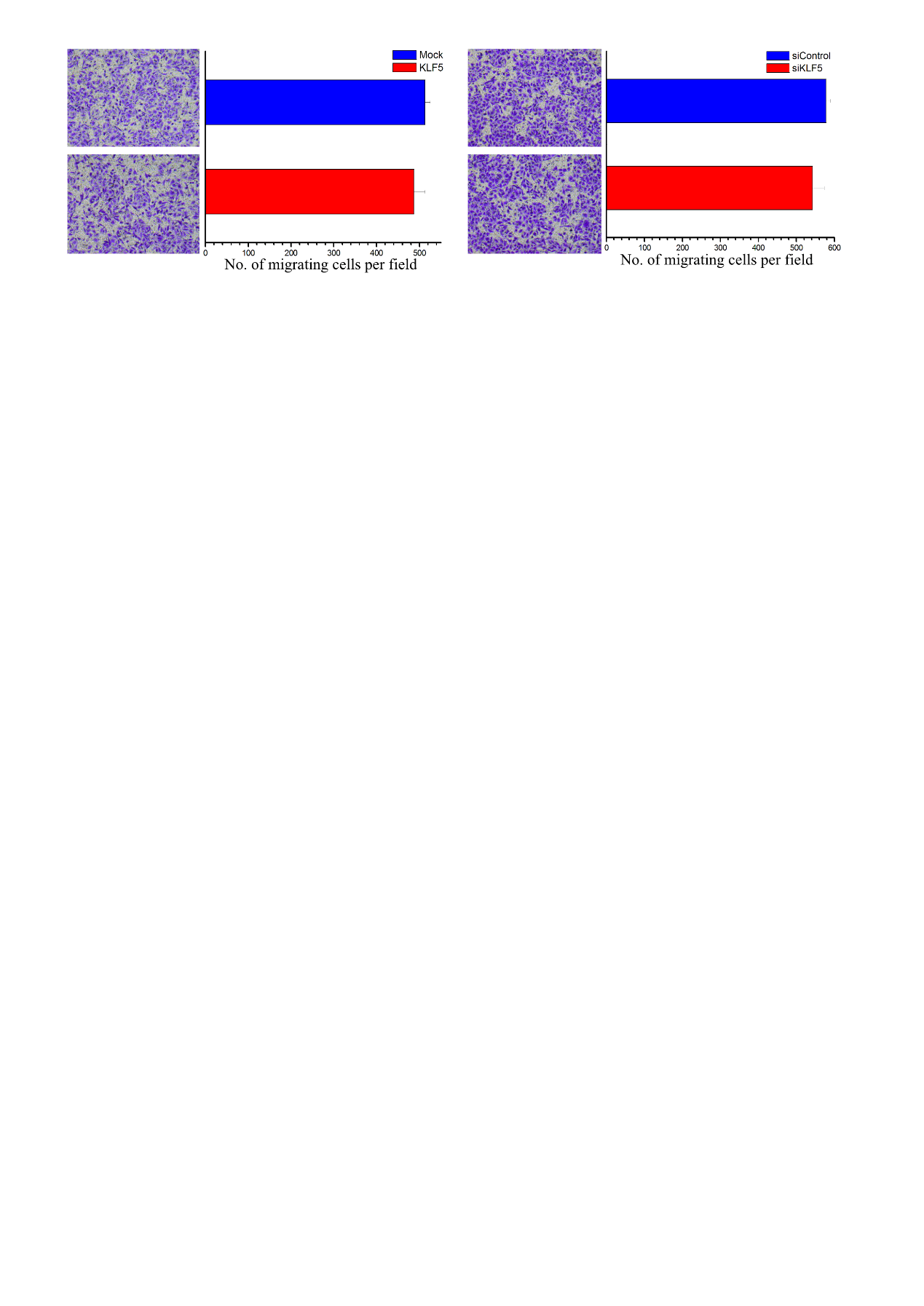 Figure S2. KLF5 did not influence the cell migration of BEL-7402 cells harboring wild type p53.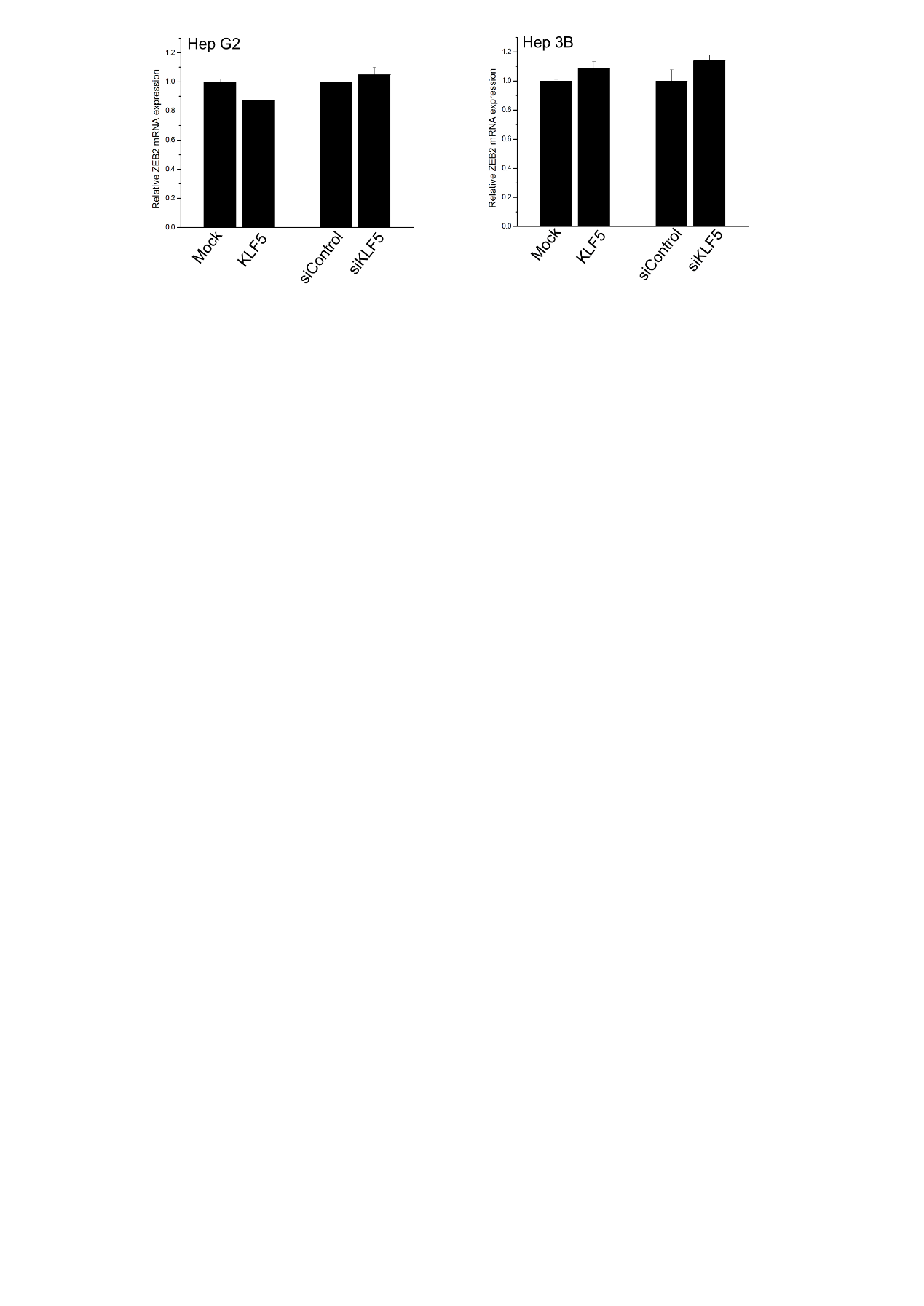 Figure S3. The mRNA expression of ZEB2 did not exhibit significant changes in Hep G2 and Hep 3B cells after KLF5 over-expresssion or knock-down.2. Supplementary TableTable S1. The characteristics of liver cancer patients+:the expression of p53/KLF5 in cancer tissue (T) is higher than adjacent normal liver tissue (A); =: the expression of p53/KLF5 in cancer tissue (T) is similar to adjacent normal liver tissue (A); -: the expression of p53/KLF5 in cancer tissue (T) is lower than adjacent normal liver tissue (A), N: liver cancer without metastasis; Y: liver cancer with metastasis, IHC: Immunohistochemistry, WB: Western blotting.3. The densitometry of immunoblotThe densitometry of Figure 1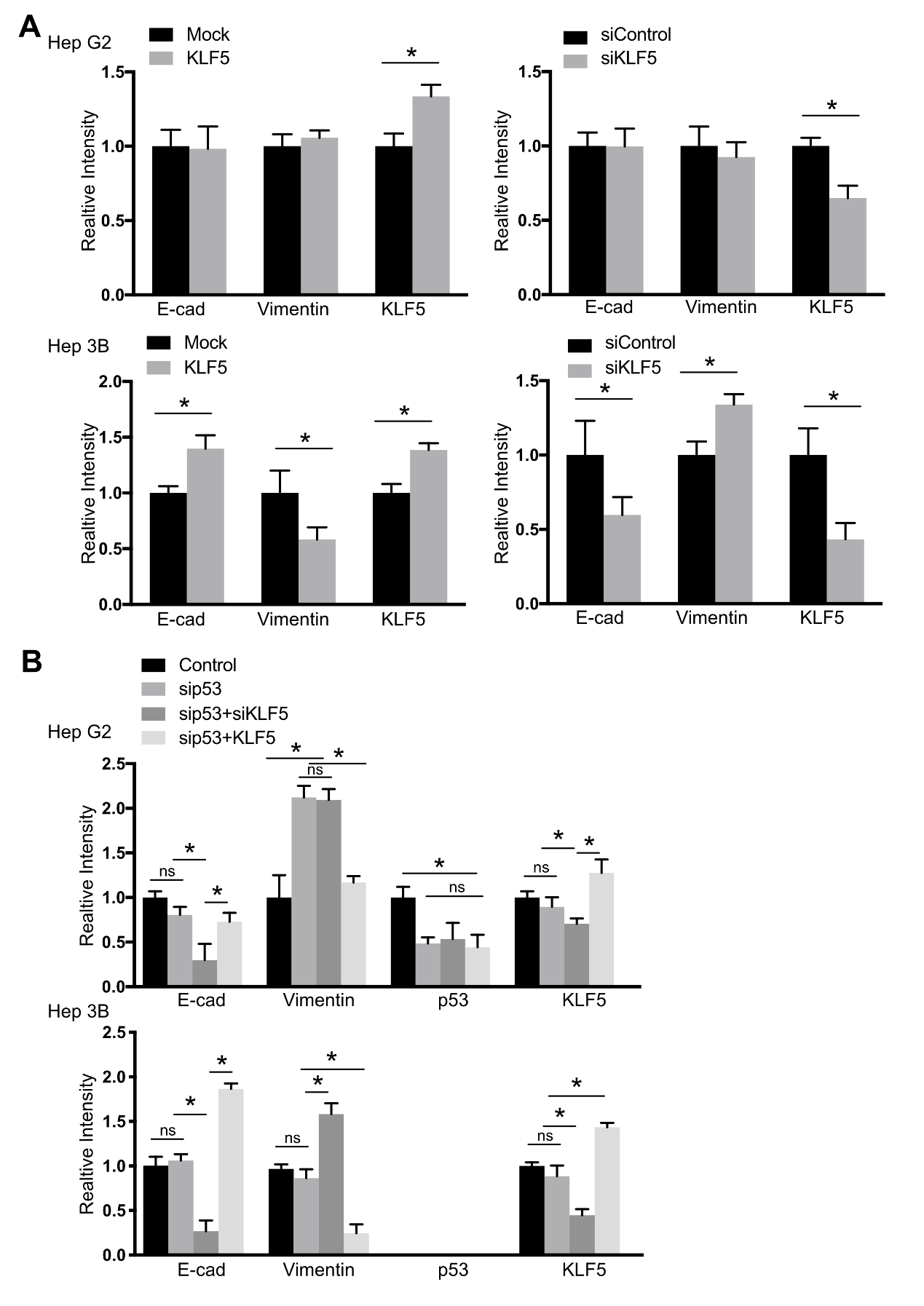 *P<0.05, ns P>0.05, data are presented as the means ± SD. The densitometry of Figure 3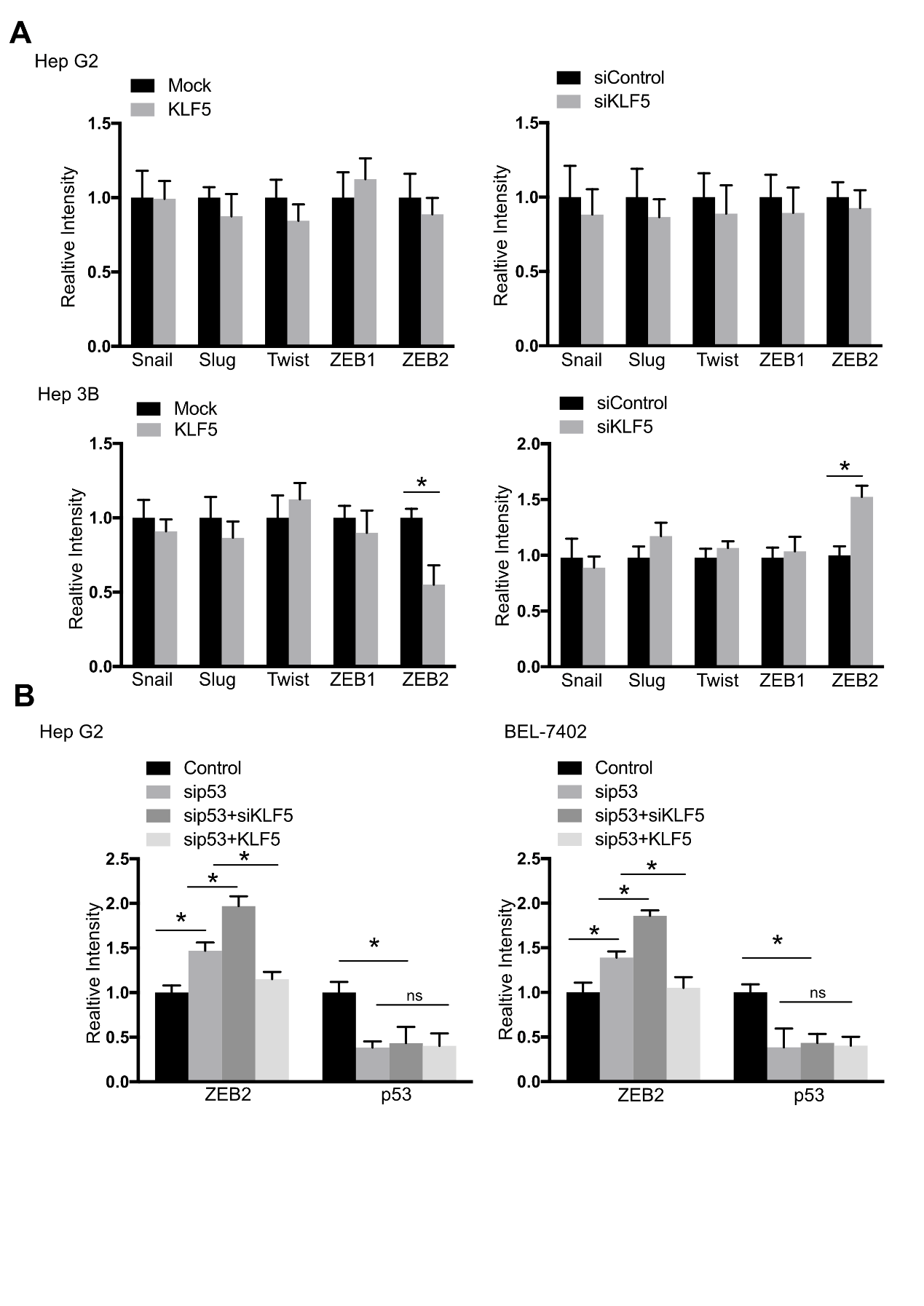 *P<0.05, ns P>0.05, data are presented as the means ± SD. The densitometry of Figure 4C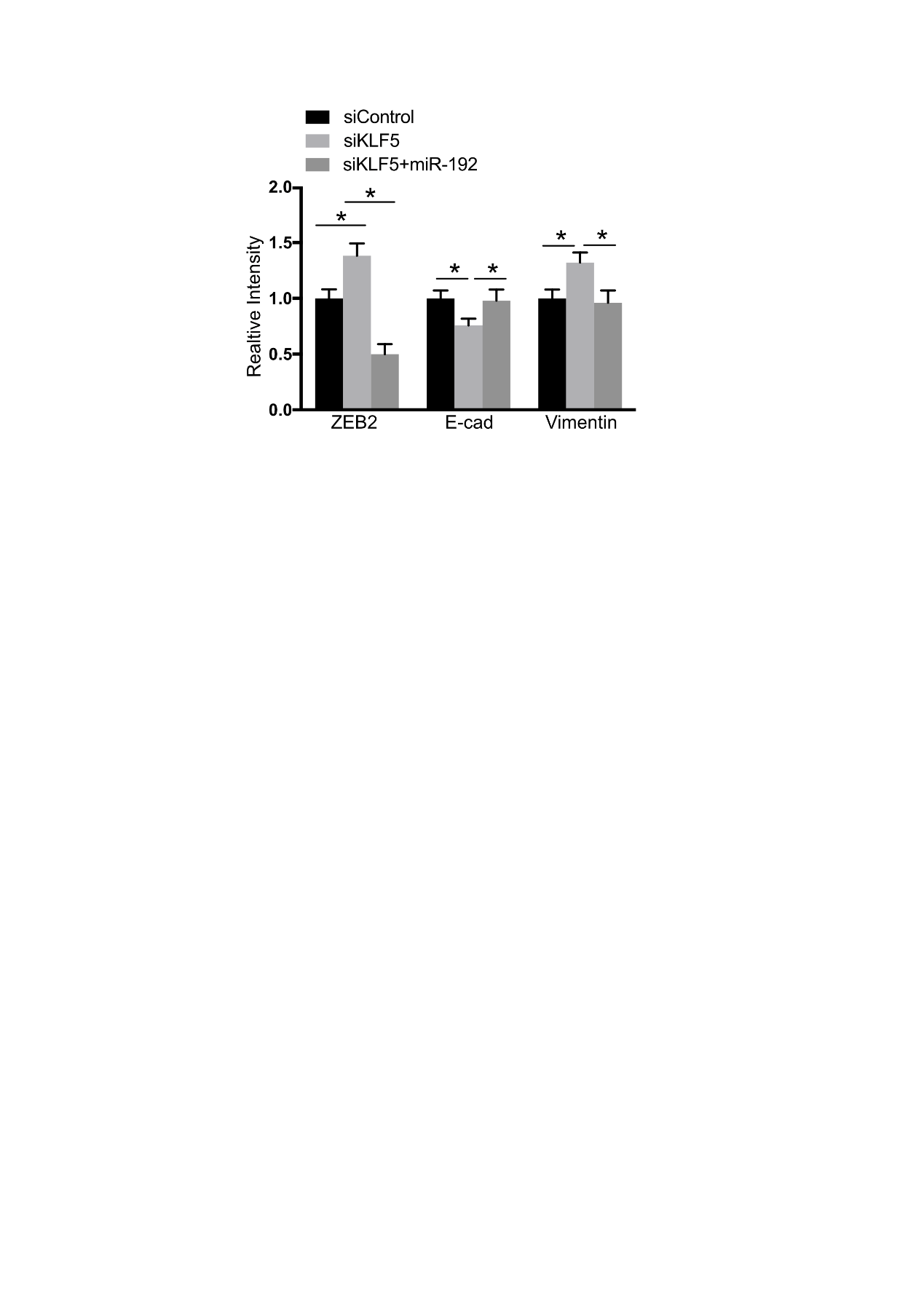 *P<0.05, data are presented as the means ± SD. 4. The amplification plot of real time PCRThe amplification plot of Figure 4A Hep G2miR-200a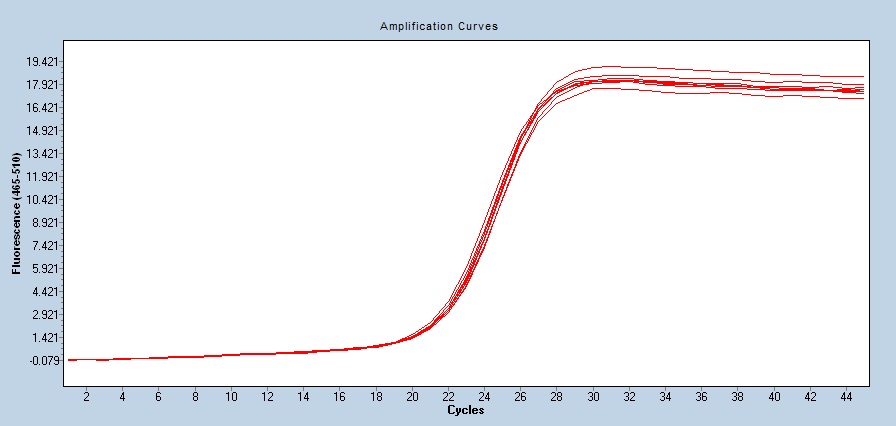 miR-200c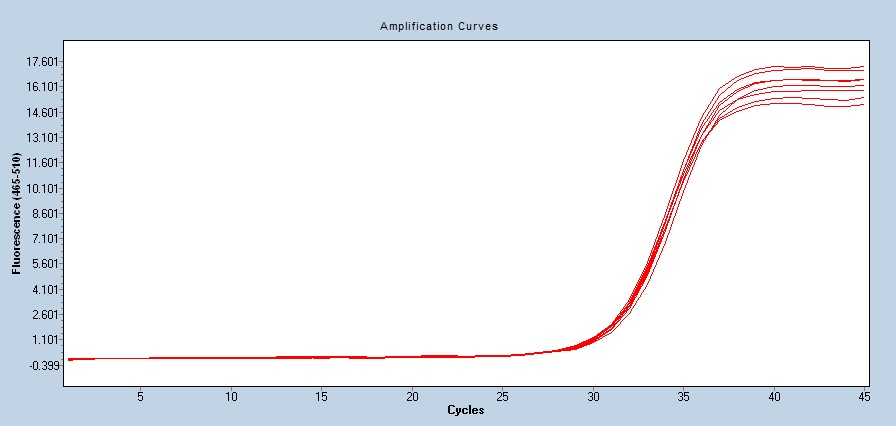 miR-153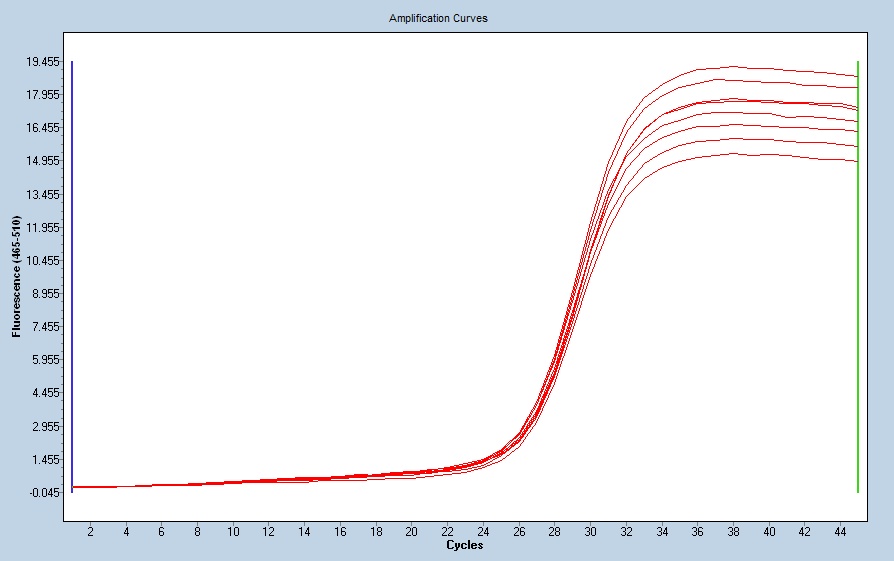 miR-192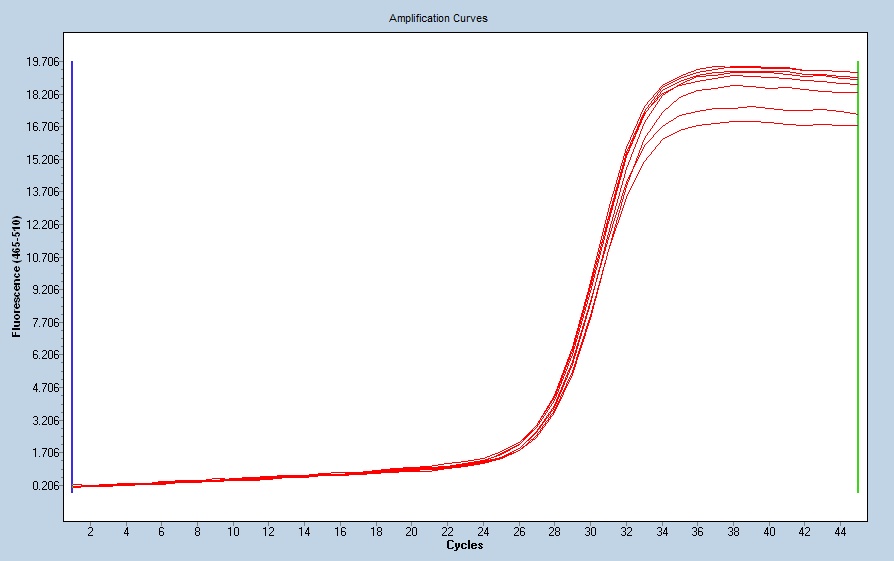 Hep 3BmiR-200a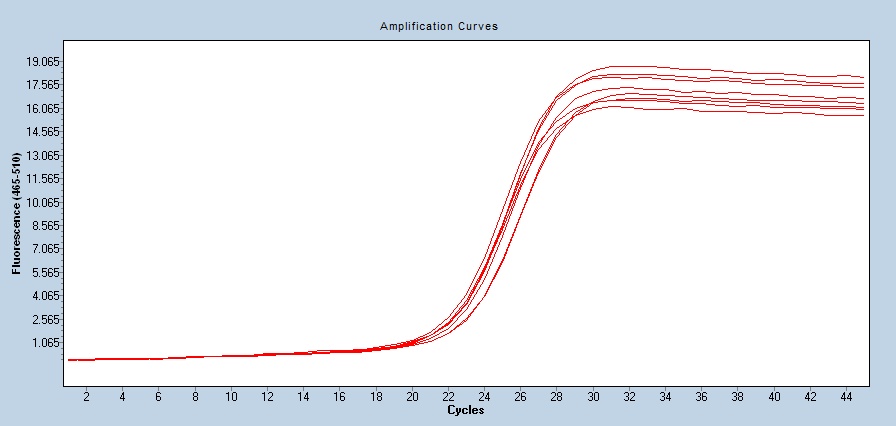 miR-200c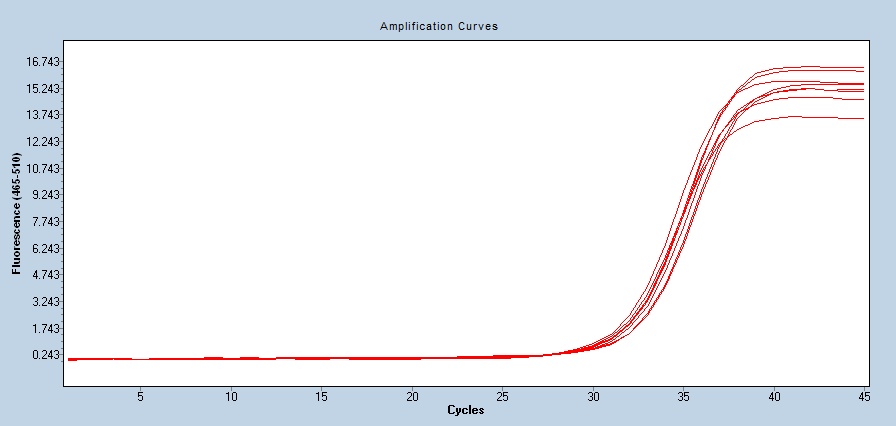 miR-153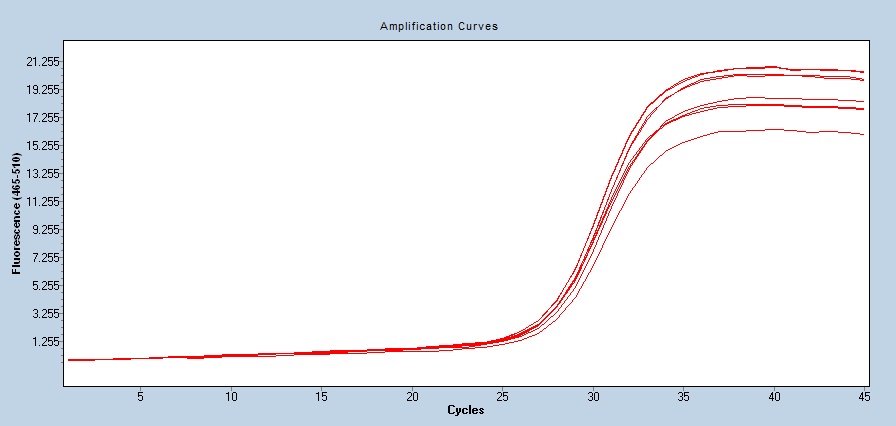 miR-192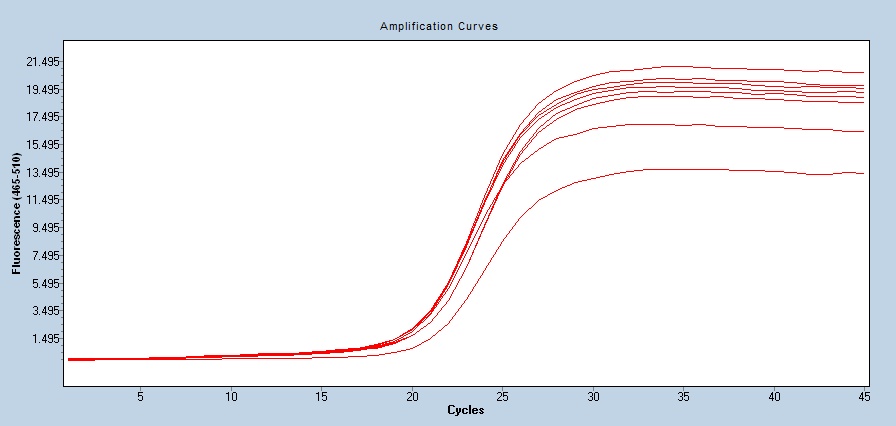 BHep G2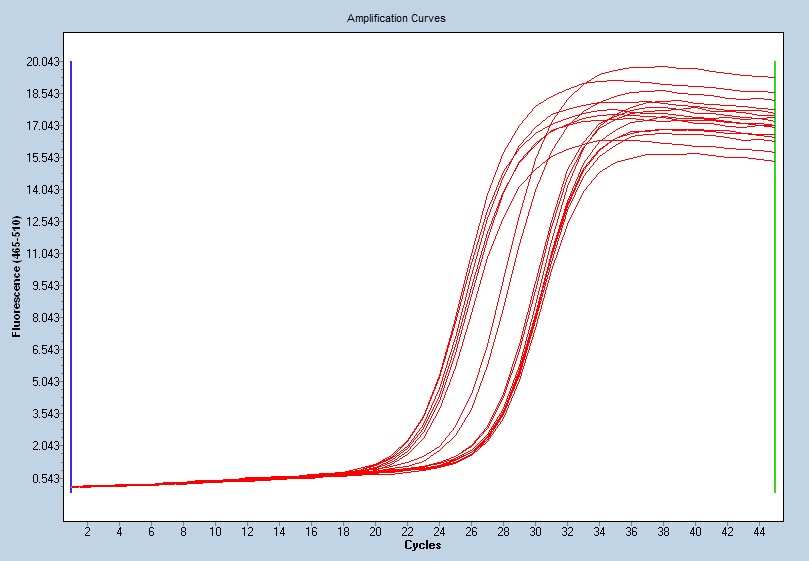 BEL-7402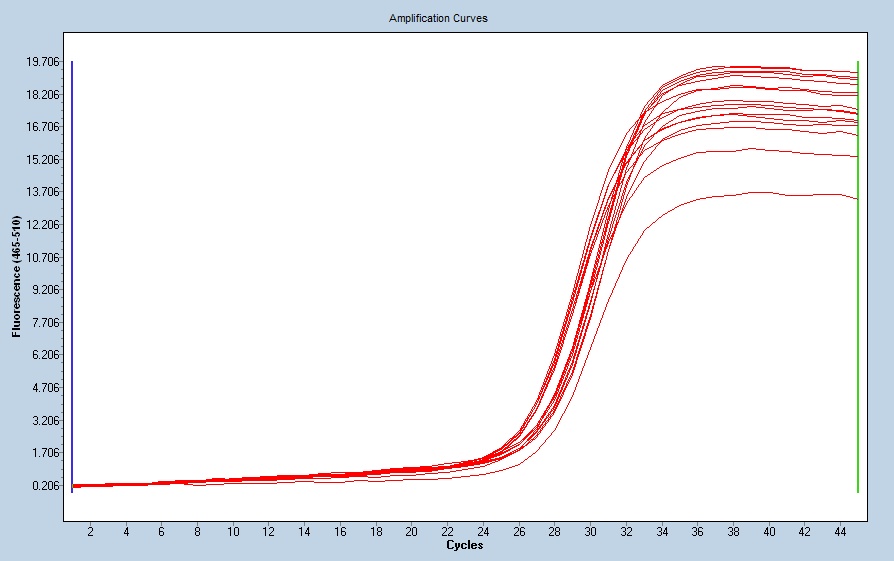 The amplification plot of Figure 5BHep G2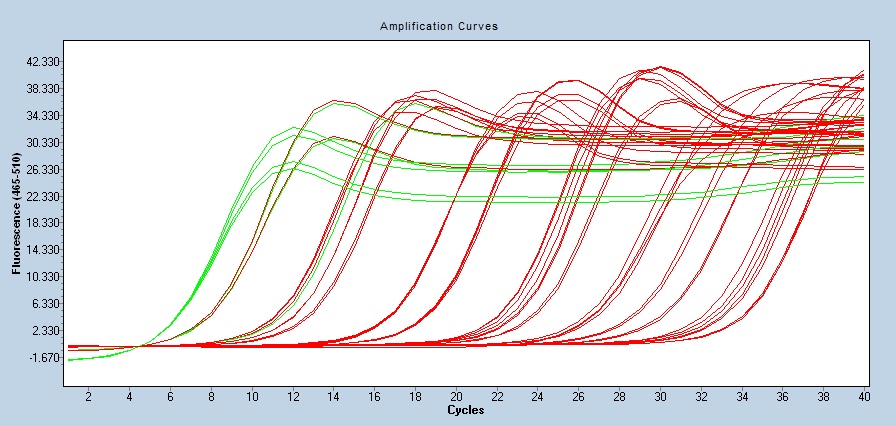 BEL-7402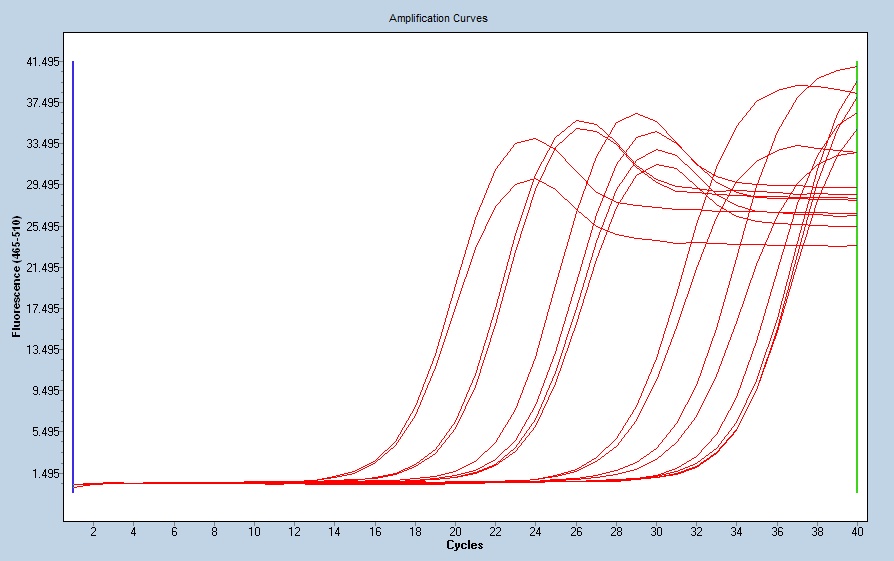 GenderAgep53 expressionKLF5 expressionMetastasis ApplicationGenderAge(T compared to A)(T compared to A)(N/Y)ApplicationMale52+=NIHCMale44=+NIHCFemale51+-YIHCMale57--YIHCMale42--YIHCFemale73+=NIHCFemale65++NIHCMale56--YIHCMale62+=NIHCMale60++NIHCMale61--YWB (sample 1)Female47=-NWB (sample 2)Male37++NWB (sample 3)Table S2. Primers used for PCRTable S2. Primers used for PCRTable S2. Primers used for PCRTable S2. Primers used for PCRTable S2. Primers used for PCRNameAccession No.Sequences (5'-3')Product Size, bpE-cadNM_004360.3 ForwardCGAGAGCTACACGTTCACGG119E-cadNM_004360.3 ReverseGGGTGTCGAGGGAAAAATAGG119vimentinNM_003380.2 ForwardAGTCCACTGAGTACCGGAGAC98vimentinNM_003380.2 ReverseCATTTCACGCATCTGGCGTTC98ZEB2NM_014795.3ForwardCCCTGGCACAACAACGAGAT104ZEB2NM_014795.3ReverseATTGCGGTCTGGATCGTGG104KLF5NM_001730.4 ForwardACACCAGACCGCAGCTCCA165KLF5NM_001730.4 ReverseTCCATTGCTGCTGTCTGATTTGTAG165GAPDHNM_002046.5ForwardGAGTCAACGGATTTGGTCGT185GAPDHNM_002046.5ReverseGACAAGCTTCCCGTTCTCAG185miR-192 promoterSite 1 for ChIPForwardTCCTGGGTTCAAGCGATTCT81miR-192 promoterSite 1 for ChIPReverseAAATTAGCTGGGCATGGTGG81 miR-192 promoterSite 2 for ChIPForwardCACACAGTCCTCCCATCTCA101 miR-192 promoterSite 2 for ChIPReverseGTGAAACCCCATCTCTACGAA101miR-192 promoterSite 3 for ChIPForwardATTGAGCCCTTTCTGTCTGC90miR-192 promoterSite 3 for ChIPReverseCTGTGTCCTCCTGTCCCAAA90